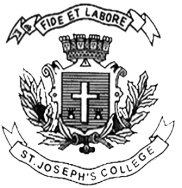 ST. JOSEPH’S COLLEGE (AUTONOMOUS), BENGALURU-27M.Sc. BIG DATA ANALYTICS – II SEMESTERSEMESTER EXAMINATION: APRIL 2017BDA 2416: Data MiningTime 2.5 Hours							Maximum Marks 70This Question Paper Contains ONE Printed PaperAnd ONE PartAnswer Any Seven questions					    7 x10 = 70Explain with neat diagram the process of Knowledge discovery in database What is data mining? Explain scalability issues List out the different data preprocessing steps and explain any two Explain warehouse and data cube?  Write an algorithm for decision tree? Write short on of following a) Neural learning b) SVM Explain K-Mean algorithm Put problemExplain the PCA algorithm. Explain Naïve Baysian classification with appropriate example BDA-2416-A-17